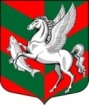 Администрация муниципального образованияСуховское сельское поселениеКировского муниципального района Ленинградской областиП О С Т А Н О В Л Е Н И Еот 19 марта 2024 года № 41О внесении изменений в постановление № 49 от 21.03.2022 г. «О создании комиссии по осуществлению закупок товаров, работ, услуг для обеспечения муниципальных нужд Администрации муниципального образования Суховское  сельское поселение Кировского муниципального районаЛенинградской области» В соответствии со статьей 38 Федерального закона от 05 апреля 2013 года № 44-ФЗ «О контрактной системе в сфере закупок товаров, работ, услуг для обеспечения государственных и муниципальных нужд» (в редакции Федерального закона от 11 июня 2022 г. № 160-ФЗ):Внести изменения в постановление № 49 от 21.03.2022 г. О создании комиссии по осуществлению закупок товаров, работ, услуг для обеспечения муниципальных нужд Администрации муниципального образования Суховское  сельское поселение Кировского муниципального района Ленинградской области»  следующего содержания: - раздел 6. Порядок создания и работы комиссии дополнить пунктом 6.10.4. «право членов комиссии по осуществлению закупок участвовать в ее заседании с использованием систем видео-конференц-связи с соблюдением требований законодательства Российской Федерации о защите государственной тайны»;- раздел 6. Порядок создания и работы комиссии дополнить пунктом 6.11.3. «Руководитель заказчика, руководитель контрактной службы, работники контрактной службы, контрактный управляющий обязаны при осуществлении закупок принимать меры по предотвращению и урегулированию конфликта интересов в соответствии с Федеральным законом от 25 декабря 2008 года N 273-ФЗ "О противодействии коррупции", в том числе с учетом информации, предоставленной заказчику в соответствии с частью 23 статьи 34 настоящего Федерального закона».2. Настоящее постановление подлежит опубликованию на официальном сайте администрации по адресу: суховское.рф.Глава администрации                                                                    О.В. Бармина